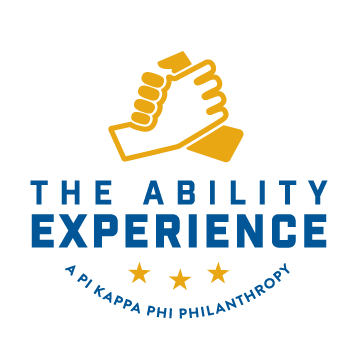 Job DescriptionPosition title:		Regional Director of Chapter Services Reports to:		Assistant Executive Director of Development and EngagementGeneral description:	The Regional Director of Chapter Services is primarily responsible for cultivating relationships with Pi Kappa Phi undergraduate chapter leadership to positively impact the mission related goals of the Ability Experience.Qualifications:	Individual must have strong written, verbal communication and presentation skills.  Must be able to develop a strategic fund-raising plan to reach target goals.  Education/Experience:	Bachelor's degree. Experience in fundraising and relationship management or sales preferred. Experience with Ability Experience summer events is preferred but not required.Duties and responsibilities:	Cultivate relationships with chapters to meet mission related goals in the areas fundraising, volunteerism and awareness. Recruit for Build America, Gear Up Florida and Journey of Hope team positions.Develop, promote and distribute chapter resources.Coordinate travel schedule, chapter presentations and event support.Coordinate education sessions at conferences.Work with Pi Kappa Phi leadership consultants based on region.Responsible for training Pi Kappa Phi chapter services new team members.Coordinate chapter communications with a regional focus.Assist and facilitate Ability Camps, team event orientation, and arrivals.Develop effective disability awareness programming for undergraduate members.Assists Assistant Executive Director with support to the Student Experience Committee.The above job description is not intended to be an all-inclusive list of duties and standards of the position. Incumbents will follow any other instructions, and perform any other related duties, as assigned by their supervisor. How to Apply:If you are interested in this position, please submit a cover letter (including salary requirements), resume and references to Chris Shade via email at cshade@abilityexperience.org. Please put “Regional Director” in the subject.